9. ročník – úkoly (8-12.2.2020)MatematikaTento týden pokračujeme v tématu „Jehlan“ a začneme „Kužel“ .  Znalosti z probraného učiva „Jehlan“ si ověřím ve čtvrtek krátkým kvízem. Vypracovávejte zadané úkoly, hodí se vám to při kvízu. Z tématu Jehlan už byste měli umět: nakreslit náčrtek jehlanu a popsat jej, poznat, jaký je to jehlan – trojboký, čtyřboký, pětiboký, šestiboký podle podstavy. Umět vypočítat výšku stěny pomocí Pythagorovy věty. A měli jste umět vytvořit síť jehlanu a vymodelovat z ní jehlan, což někteří ještě neudělali. Tento týden se naučíte:- vypočítat tělesovou výšku jehlanu pomocí Pythagorovy věty- vypočítat povrch jehlanu S = Spláště + Spodstavy- vypočítat objem jehlanu  V =1/3 * Spodstavy*výška tělesa- A znovu si ověřím znalost P. věty malým testem, který bude v off line čase. Měli jste si ji zopakovat (učivo 8. ročníku)- nakreslit náčrtek kuželu, popsat kužel - nakreslit síť kuželu a vymodelovat kužel- projdeme a ohodnotíme vaše společné práce – projekt „Budování firmy“Úkoly – samostatní práce (off line hodiny): Doplnit do sešitu zápis k tématu Jehlan a Kužel – budu to kontrolovat a hodnotit známkou, jakmile půjdeme do školy.Do školního sešitu vypočítat povrch jehlanu i s postupem -  .uč str 11, cv 4 B  a str 12, cv 11 …(bude to v kvízu) – termín úterý 9.2. 18:00Do školního sešitu vypočítat objem jehlanu i s postupem - uč. str. 14, cv 4 A i B.. …(bude to v kvízu) – termín středa 10.2. 18:00Výroba kuželu z papíru- termín pátek 12.2. 14:00Český jazykJeště jednou všechny moc chválím za čtvrteční hodinu, byla to úžasná spolupráce, takže jsem napsala jedničky za aktivitu. Za odměnu dostanete na další týden méně práce.Český jazykV pracovním sešitě vypracujete cvičení 15 na straně 43. Budete vyhledávat infinitivy a určovat,o jaký větný člen se jedná. Připomínám, že infinitiv je součástí přísudku jen po slovesech způsobových (muset, moci, chtít, smět,..) a po slovesech začít, přestat, zůstat. V ostatních případech je to jiný větný člen!SlohJak už jsem předesílala v on-line hodině. Pokusíte se znovu převést mluvený, nepřipravený text na psaný. Přečtete si větu, uvědomíte si, co je jejím obsahem a napíšeme písemně, spisovně. Věty budete muset většinou úplně přeformulovat a vynechat vycpávková slova. Cvičení najdete na straně 148 – cvičení 6.Literaturu zadám příště, ve čtvrteční on-line hodině probereme text Bohumila Hrabala.Fyzika11. zadání – opakováníDo sešitu piš jenom číslo otázky a odpověď. To co nevíš najdi na internetu.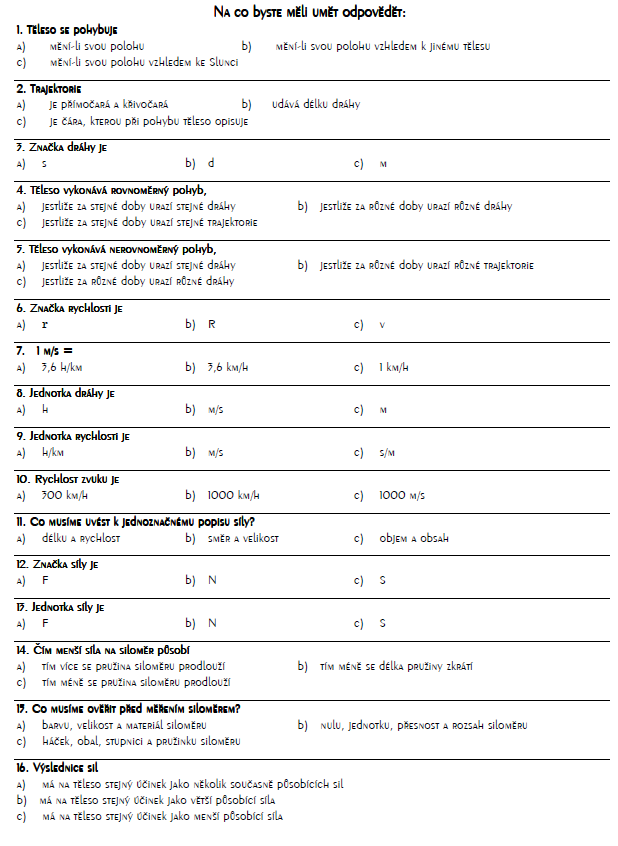 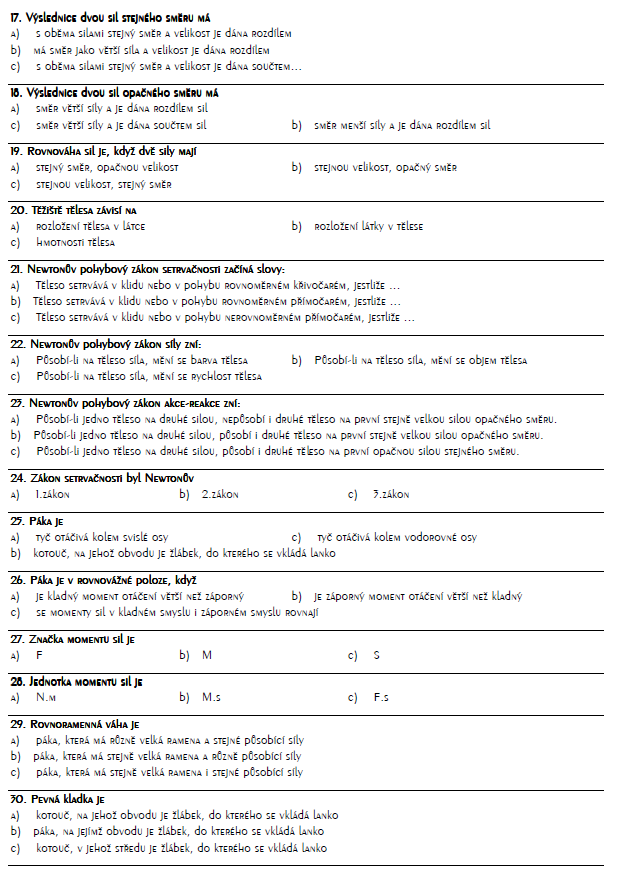 AngličtinaFebruary 8th ZÁPISKYNultý kondicionál = Zero ConditionalVšeobecně platná pravda.Použití nultého kondicionáluNultý kondicionál používáme v případě, kdy podmínka je většinou pravdivá, jde o fakt.Nultý kondicionál můžeme nazvat kondicionálem "jistoty - certainty"Nultý kondicionál se tvoří pomocí přítomného prostého času a vyjadřuje podmínku, která má většinou stejný výsledek. V obou částech věty používáme příromný prostý čas nebo rozkazovací způsob.Používáme "if", "when" nebo "unless" Příklad:Podmínka					výsledekpřítomný prostý (present simple)		přítomný prostý (present simple)If it rains 					the streets get wet.Když prší 					ulice jsou mokré.If I don't eat					 I get hungry.Když nejím					 mám hlad.When I don't go to bed early			I am tired.Když nejdu brzy do postele			jsem unavený.If you visit Sydney				go to the beach.Když navštívíš Sydney				jdi na pláž.Unless they pay you				don't do it.Pakliže ti nezaplatí				nedělej to.https://www.youtube.com/watch?v=1cA5O8So3hQhttps://www.youtube.com/watch?v=KQvFql4u1d4February 9th NAPIŠTE DO SEŠITU:PRACTICING VOCABULARYPROCVIČOVÁNÍ SLOVNÍ ZÁSOBYSlovesa pohybu: napište 10 sloves pohybuČasové údaje: napište 10 různých časových údajůPředložky: napište 10 různých anglických předložekNepravidelná slovesa: napište 10 nejpoužívanějších nepravidelných sloves, které znáte – všechny tři tvary!Spojky: napište nejméně 5 anglických spojek. Also practice reading!Go to page 29 and read the story about OUR TOWN. Translate. Answer the two questions at the top of the page.Procvičujte čtení!Jděte na stranu 29 v učebnici. Přečtěte si příběh o Našem městě. Přeložte. Odpovězte dvě otázky nahoře na této stránce. Odpovědi napište do sešitu.February 12thPRESENT PERFECT /PŘEDPŘÍTOMNÝ ČAS Open this link and study how to form present perfect tense.Zde najdete vysvětlení, jak se tento čas tvoří.https://www.sogoodlanguages.com/cs/anglictina/study/predpritomny-cas-present-perfect/?gclid=EAIaIQobChMIjoOZpt7T7gIVkud3Ch1pMAAJEAAYASAAEgLuA_D_BwEWatch these videos.Podívejte se na videa.https://www.youtube.com/watch?v=SILBHZxauwghttps://www.youtube.com/watch?v=hVphLXn6b3QPřírodopisDomaPřečtěte si stránky 45 a 46 ZemětřeseníZapište si odpovědi na otázky (celou větou):Co je to zemětřesení a jak vzniká?Jak zemětřesení dělíme?Jak se liší epicentrum a hypocentrum?Co je to magnitudo? Jaká velká je maximální intenzita zemětřesení?K čemu slouží seizmograf?Jaké jsou důsledky zemětřesení?ODEVZDÁVÁNÍ: Úkoly odevzdávat NEMUSÍTE, budou kontrolovány a hodnoceny až se vrátíme do školy, případně vybráním sešitů do krabice. Každý úkol bude hodnocen malou známkou (menší váha než test). Testy budou dále konány online a známka se bude započítávat stejně jako ve škole. Každý zápis nebo obrázek bude mít NADPIS, aby bylo jasné, k jakému tématu se vztahuje. Online Zemětřesení, tsunami. Případně referáty, pokud je budete mít hotové  Zeměpis:DomaOd témat přírody a fyzických podmínek ČR přejdeme k sociálně-ekonomickému zeměpisu. První kapitolou, které se budeme věnovat bude téma obyvatelstvo a sídla. Nadpis: Obyvatelstvo ČRZe strany 49 si vypište důležité charakteristiky obyvatelstva -> celkový počet obyvatel ČR, hustotu obyvatelstva, jak označujeme jednotlivé věkové skupiny obyvatelstva, která věková skupina se u nás zvětšuje, zda obyvatel přibývá nebo ubývá. Všechny informace v učebnice najdete.Z grafu na stránce 49 zjistěte mezi kterými lety obyvatelé v ČR přibývali a ubývali. Zkuste vlastními slovy tyto informace zhodnotit a vysvětlit. Uvědomte si, kdy vznikla samostatná ČR a k čemu v naší republice mohlo dojít. Zkuste zjistit nebo „vymyslet“ jak může vzdělání ovlivnit počet děti v rodině. Přemýšlejte nad tímto problémem v rámci ČR (tedy ne počet dětí v Africe a podobně).OnlineObyvatelstvo – demografické charakteristiky (=charakteristiky obyvatelstva)Dějepis (2. vyučovací hodiny)Učebnice strana 56-59Zápis3. fáze 2. světové války – rok 1943východní frontavytlačování Němců, bitva u Kurska (největší tanková bitva)vylodění v Itáliivylodění spojeneckých vojsk (britské, americké, kanadské jednotky) na Sicílii a v září na Apeninském poloostrověItálie kapitulovalaTeheránská konferencepředstavitelé 3 velmocí se dohodli, že do 1. 5. 1944 otevřou ve Francii druhou frontuStalin – SSSRRoosevelt – USAChurchill – Velká Británie    Kontrolní otázkyVe kterém roce byl vyhlášen protektorát Čechy a Morava?Kdo byl československým prezidentem před vyhlášením protektorátu a kdo jim byl za protektorátu?ChemieSTAVBA MOLEKUL ORGANICKÝCH SLOUČENIN
- prostudujte si v učebnici str.33
Zápis:
1. Ve sloučeninách mají atomy přesně danou vaznost.
Atom může utvořit jen tolik vazeb, kolik má volných valenčních elektronů.
Počet valenčních elektronů určuje římské číslo skupiny.
C ( uhlík) se nachází ve IV.A skupině je vždy ČTYŘVAZNÝ!!!

2. Vaznost některých dalších prvků:
vodík – jednovazný
kyslík – dvojvazný
dusík – trojvazný
halogeny – jednovazné
poznámka: jedna čárka značí jednu vazbu -
                     každý prvek poskytuje do vazby 1 elektron, to znamená jedna vazba = 2 elektrony

3. Atomy uhlíku mohou tvořit různé řetězce a cykly:
- nakreslit zelené schéma řetězce v učebnici str.33

TYPY VZORCŮ V ORGANICKÉ CHEMII
- učebnice str. 34
- zapište si podle učebnice nahoře 3 základní typy vzorců (strukturní, racionální, sumární)  + obrázek

ROZDĚLENÍ ORGANICKÝCH SLOUČENIN
- učebnice str. 34 – překreslete si zelené schéma do sešitu
- vypracujte úkoly str.34/ sova 12. str.34/ cvičení 3UHLOVODÍKY
- prostudujte si v učebnici str.35
- jsou uhlovodíky, které obsahují pouze atomy uhlíku a vodíku
Podle tvaru řetězce a typu vazby dělíme uhlovodíky na 
a) nasycené
b) nenasycené 
c) aromatické
Doplňte si podle učebnice zápis a příklady + zakreslete opět zelené schémaNĚMECKÝ JAZYK- zopakujte si řadové číslovky + datum narození
Přehled gramatiky ve vašem pracovním sešitě vzadu – ODDÍL III. – cvičení 5
Vypracujte si do školního sešitu:
učebnice str. 43/ 4 a,b
4a)  udělejte si poslech, tabulku překreslete do školního sešitu a správně doplňte
4b) zapište si jména těch, kteří si zvou hosty na své narozeniny
Dále procvičujte v pracovním sešitě!!!
Pracovní sešit str. 58
cvičení 2a) – doplňte správný tvar číslovky, pozor doplňujete číslovka základní i řadové
cvičení 2b) – podle zadaných údajů utvořte věty, podle smajlíka napište, zda dané osoby zvou hosty na své narozeniny nebo nikolivPracovní sešit 58/2a, - budete zasílat ke kontrole, bude hodnoceno známkou!!!
Ať vám jde práce od ruky    Nováčková
